Приложение к                                                                                                                                                                                                                                    постановлению Главы городского округа Лыткарино                                                                                                                                                                                          от 17.06.2019 г. № 497-п      Изменения в муниципальную программу«Формирование современной городской среды города Лыткарино» на 2018-2022 годы	1. Пункт «Источники финансирования муниципальной программы, в том числе по годам:» Раздела 4. «ПАСПОРТ подпрограммы I «Благоустройство дворовых и общественных территорий города Лыткарино» муниципальной программы «Формирование современной городской среды города Лыткарино» на 2018-2022 годы» изложить в новой редакции:	2. Раздел 5. «Перечень мероприятий подпрограммы I «Благоустройство дворовых и общественных территорий города Лыткарино» муниципальной программы «Формирование современной городской среды города Лыткарино» на 2018-2022 годы» изложить в новой редакции:3. Пункт «Источники финансирования подпрограммы, в том числе по годам:» Раздела 6 « Паспорт подпрограммы  II «Создание условий для обеспечения комфортного проживания жителей в многоквартирных домах» муниципальной программы «Формирование современной городской среды города Лыткарино» на 2018-2022 годы» изложить в новой редакции:	4. Раздел 7. «Перечень мероприятий подпрограммы II «Создание условий для обеспечения комфортного проживания жителей в многоквартирных домах» муниципальной программы «Формирование современной городской среды города Лыткарино» на 2018-2022 годы» изложить в новой редакции: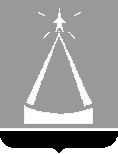 ГЛАВА ГОРОДСКОГО ОКРУГА ЛЫТКАРИНО МОСКОВСКОЙ ОБЛАСТИПОСТАНОВЛЕНИЕ17.06.2019 № 497-пг.о. ЛыткариноО внесении изменений в муниципальную программу«Формирование современной городской среды города Лыткарино» на 2018-2022 годыНа  основании Решения Совета  депутатов городского округа Лыткарино от 25.04.2019 № 414/48 «О внесении изменений и дополнений в Решение Совета депутатов городского округа Лыткарино «Об утверждении   бюджета  города  Лыткарино на  2019 год и на плановый период 2020 и 2021 годов»» в соответствии со ст. 179 Бюджетного кодекса РФ, руководствуясь Положением о муниципальных программах города Лыткарино, утверждённым постановлением Главы города Лыткарино от 12.09.2013 № 665-п, с учетом заключения Контрольно-счетной палаты городского округа Лыткарино Московской области по результатам проведения финансово-экономической экспертизы № 42 от 08.05.2019, постановляю:1.  Внести изменения в муниципальную программу «Формирование современной городской среды города Лыткарино» на 2018-2022 годы, утвержденную постановлением Главы города Лыткарино от 28.12.2017 № 865-п (прилагаются).2. Управлению жилищно-коммунального хозяйства и развития городской инфраструктуры города Лыткарино (Маслов В.В.) обеспечить опубликование настоящего постановления в установленном порядке и размещение на официальном сайте города Лыткарино в сети «Интернет».3. Контроль за исполнением настоящего постановления возложить на заместителя Главы Администрации городского округа Лыткарино Макарова Н.В.Е.В. СерёгинИсточники финансирования подпрограммы, в том числе по годам:Расходы (тыс. рублей)Расходы (тыс. рублей)Расходы (тыс. рублей)Расходы (тыс. рублей)Расходы (тыс. рублей)Расходы (тыс. рублей)Источники финансирования подпрограммы, в том числе по годам:Всего20182019202020212022Средства бюджета г. Лыткарино253 745,152 176,9108 641,730 975,530 975,530 975,5Средства бюджета Московской области46 375,223 589,521 677,7554,0554,0	0,0Средства федерального бюджета46 980,00,046 980,00,00,00,0ВСЕГО по подпрограмме I347 100,375 766,4177 299,431 529,531 529,530 975,5№ п/пМероприятия по реализации подпрограммыИсточники финансированияСрок исполненияВсего (тыс. руб.)Объем финансирования по годам (тыс. руб.)Объем финансирования по годам (тыс. руб.)Объем финансирования по годам (тыс. руб.)Объем финансирования по годам (тыс. руб.)Объем финансирования по годам (тыс. руб.)Ответственный за выполнение мероприятия подпрограммыНаименование показателя, на достижение которого направлено мероприятие№ п/пМероприятия по реализации подпрограммыИсточники финансированияСрок исполненияВсего (тыс. руб.)20182019202020212022Ответственный за выполнение мероприятия подпрограммыНаименование показателя, на достижение которого направлено мероприятие123456789101112Задача. Повышение уровня комфортности проживания граждан за счет благоустройства дворовых и общественных территорий.Задача. Сокращение объёмов захоронения отходов на полигонах ТКО в Московской области и вовлечение их в повторный хозяйственный оборот в качестве вторичного сырья.Задача. Повышение уровня комфортности проживания граждан за счет благоустройства дворовых и общественных территорий.Задача. Сокращение объёмов захоронения отходов на полигонах ТКО в Московской области и вовлечение их в повторный хозяйственный оборот в качестве вторичного сырья.Задача. Повышение уровня комфортности проживания граждан за счет благоустройства дворовых и общественных территорий.Задача. Сокращение объёмов захоронения отходов на полигонах ТКО в Московской области и вовлечение их в повторный хозяйственный оборот в качестве вторичного сырья.Задача. Повышение уровня комфортности проживания граждан за счет благоустройства дворовых и общественных территорий.Задача. Сокращение объёмов захоронения отходов на полигонах ТКО в Московской области и вовлечение их в повторный хозяйственный оборот в качестве вторичного сырья.Задача. Повышение уровня комфортности проживания граждан за счет благоустройства дворовых и общественных территорий.Задача. Сокращение объёмов захоронения отходов на полигонах ТКО в Московской области и вовлечение их в повторный хозяйственный оборот в качестве вторичного сырья.Задача. Повышение уровня комфортности проживания граждан за счет благоустройства дворовых и общественных территорий.Задача. Сокращение объёмов захоронения отходов на полигонах ТКО в Московской области и вовлечение их в повторный хозяйственный оборот в качестве вторичного сырья.Задача. Повышение уровня комфортности проживания граждан за счет благоустройства дворовых и общественных территорий.Задача. Сокращение объёмов захоронения отходов на полигонах ТКО в Московской области и вовлечение их в повторный хозяйственный оборот в качестве вторичного сырья.Задача. Повышение уровня комфортности проживания граждан за счет благоустройства дворовых и общественных территорий.Задача. Сокращение объёмов захоронения отходов на полигонах ТКО в Московской области и вовлечение их в повторный хозяйственный оборот в качестве вторичного сырья.Задача. Повышение уровня комфортности проживания граждан за счет благоустройства дворовых и общественных территорий.Задача. Сокращение объёмов захоронения отходов на полигонах ТКО в Московской области и вовлечение их в повторный хозяйственный оборот в качестве вторичного сырья.Задача. Повышение уровня комфортности проживания граждан за счет благоустройства дворовых и общественных территорий.Задача. Сокращение объёмов захоронения отходов на полигонах ТКО в Московской области и вовлечение их в повторный хозяйственный оборот в качестве вторичного сырья.Задача. Повышение уровня комфортности проживания граждан за счет благоустройства дворовых и общественных территорий.Задача. Сокращение объёмов захоронения отходов на полигонах ТКО в Московской области и вовлечение их в повторный хозяйственный оборот в качестве вторичного сырья.1.Основное мероприятие: «Благоустройство дворовых и общественных территорий», в том числе:Средства бюджета города Лыткарино2018-2022 гг.84 014,023 997,234 216,88 600,08 600,08 600,0Количество благоустроен-ных общественных терри-торий в том числе: пеше-ходные зоны. Количество объектов электросетевого хозяйства, систем наруж-ного и архитектурно-художественного освеще-ния, на которых реализо-ваны мероприятия по устройству и капитальному ремонту Количество уста-новленных детских игро-вых площадок. Обеспечен-ность обустроенными дворовыми территориями.Доля граждан, принявших участие в решении вопро-сов развития городской среды от общего коли-чества граждан в возрасте от 14 лет. Новая культура сбора отходов ТКО. Чистое Подмосковье. Количество объектов электросетевого хозяйства, систем наружно-го  и архитектурно-худо-жественного освещения, на которых реализованы мероприятия по устройству и капитальному ремонту. Соответствие фактической площади озелененных территорий минимально необходимой площади озелененных территорий согласно нормативам градостроительного проектирования1.Основное мероприятие: «Благоустройство дворовых и общественных территорий», в том числе:Средства бюджета Московской области 2018-2022 гг.2 634,0972,0554,0554,0554,00,0Количество благоустроен-ных общественных терри-торий в том числе: пеше-ходные зоны. Количество объектов электросетевого хозяйства, систем наруж-ного и архитектурно-художественного освеще-ния, на которых реализо-ваны мероприятия по устройству и капитальному ремонту Количество уста-новленных детских игро-вых площадок. Обеспечен-ность обустроенными дворовыми территориями.Доля граждан, принявших участие в решении вопро-сов развития городской среды от общего коли-чества граждан в возрасте от 14 лет. Новая культура сбора отходов ТКО. Чистое Подмосковье. Количество объектов электросетевого хозяйства, систем наружно-го  и архитектурно-худо-жественного освещения, на которых реализованы мероприятия по устройству и капитальному ремонту. Соответствие фактической площади озелененных территорий минимально необходимой площади озелененных территорий согласно нормативам градостроительного проектирования1.1. Комплексное бла-гоустройство дво-ровых территорий, в том числе: (Список № 1)Средства бюджета города Лыткарино2018-2022 гг.66 938,321 271,530 666,85 000,05 000,05 000,0Управление ЖКХ и РГИ города Лыткарино1.1.1. Ремонт и уст-ройство контей-нерных площадок по сбору мусора, в том числе вблизи СНТ и вдоль дорог, с которых осуществляется вывоз мусора, в том числе оснаще-ние контейнерных площадок контей-нерами для раз-дельного накоп-ления отходов; () Средства бюджета города Лыткарино2018 г.245,0245,00,00,00,00,01.1.2.Заключение дого-воров на вывоз раздельно накоп-ленных отходов отдельной машинойНе требует финансирования2018-2022 г.г.Управляющие компании 1.1.3.Заключение дого-воров на вывоз отходов из СНТ;Не требует финансирования2018-2022 г.г.Председатели СНТ1.1.4.Заключение дого-воров на вывоз отходов из ИЖС.Не требует финансирования2018-2022 г.г.Собственники индивидуальных домов1.1.5.Благоустройство общественной тер-ритории у мемо-риала «Звезда израненная»Средства бюджета города Лыткарино2018 г.700,0700,00,00,00,00,0Управление ЖКХ и РГИ города Лыткарино1.1.6.Расходы на пога-шение кредиторс-кой задолженнос-ти на прочие мероприятия   по благоустройству городаСредства бюджета города Лыткарино2019 г.7 492,47 492,4Управление ЖКХ и РГИ города Лыткарино1.2. Благоустройство территории города в части защиты территории города от неблагоприят-ного воздействия безнадзорных животныхСредства бюджета Московской области2018-2022 гг.2 634,0972,0554,0554,0554,00,0Управление ЖКХ и РГИ города ЛыткариноЗадача. Поддержание необходимого уровня озеленения территорииЗадача. Поддержание необходимого уровня озеленения территорииЗадача. Поддержание необходимого уровня озеленения территорииЗадача. Поддержание необходимого уровня озеленения территорииЗадача. Поддержание необходимого уровня озеленения территорииЗадача. Поддержание необходимого уровня озеленения территорииЗадача. Поддержание необходимого уровня озеленения территорииЗадача. Поддержание необходимого уровня озеленения территорииЗадача. Поддержание необходимого уровня озеленения территорииЗадача. Поддержание необходимого уровня озеленения территорииЗадача. Поддержание необходимого уровня озеленения территории1.3.Озеленение территории города, из них:Средства бюджета города Лыткарино2018-2022 гг.16 925,72 725,73 400,03 600,03 600,03 600,0Управление ЖКХ и РГИ города Лыткарино1.3.1.Посадка цветов на цветниках и клум-бах города, уход за цветниками;Средства бюджета города Лыткарино2018-2022 гг.11 000,01 500,02 000,02 500,02 500,02 500,01.3.2.Посадка деревьев, кустарников;Средства бюджета города Лыткарино2019-2022 гг.300,00,00100,0100,0100,01.3.3.Устройство газо-нов, восстанови-тельное озелене-ние газонов   Средства бюджета города Лыткарино2018-2022 гг.2 610,0710,0400,0500,0500,0500,01.3.4Проведение работ по обрезке веток, вырубке сухостой-ных и аварийных деревьевСредства бюджета города Лыткарино2018-2022 гг.3 015,7515,71000,0500,0500,0500,01.4. Проведение эколо-го-патриотической акции "Лес Победы", из них:Средства бюджета города Лыткарино2019 г.150,00,0150,00,00,00,01.4.1. Субсидии бюджетным учреждениямСредства бюджета города Лыткарино2019 г.150,00,0150,00,00,00,0Администрация г.о. Лыткарино Задача. Проведение работ по ремонту внутриквартальных дорог, проездов к дворовым территориям многоквартирных домовЗадача. Проведение работ по ремонту внутриквартальных дорог, проездов к дворовым территориям многоквартирных домовЗадача. Проведение работ по ремонту внутриквартальных дорог, проездов к дворовым территориям многоквартирных домовЗадача. Проведение работ по ремонту внутриквартальных дорог, проездов к дворовым территориям многоквартирных домовЗадача. Проведение работ по ремонту внутриквартальных дорог, проездов к дворовым территориям многоквартирных домовЗадача. Проведение работ по ремонту внутриквартальных дорог, проездов к дворовым территориям многоквартирных домовЗадача. Проведение работ по ремонту внутриквартальных дорог, проездов к дворовым территориям многоквартирных домовЗадача. Проведение работ по ремонту внутриквартальных дорог, проездов к дворовым территориям многоквартирных домовЗадача. Проведение работ по ремонту внутриквартальных дорог, проездов к дворовым территориям многоквартирных домовЗадача. Проведение работ по ремонту внутриквартальных дорог, проездов к дворовым территориям многоквартирных домовЗадача. Проведение работ по ремонту внутриквартальных дорог, проездов к дворовым территориям многоквартирных домов2.Основное мероприятие:«Ремонт внут-риквартальных дорог и дворовых территорий за счет средств дорожных фондов», в том числе:Средства бюджета города Лыткарино2018-2022 гг.31 434,55 874,94 589,36 990,1 6 990,16 990,1Управление ЖКХ и РГИ города ЛыткариноРемонт асфальтового покрытия дворовых территорий2.Основное мероприятие:«Ремонт внут-риквартальных дорог и дворовых территорий за счет средств дорожных фондов», в том числе:Средства бюджета Московской области 2018 г.г.17 455,917 455,90,00,00,00,0Ремонт асфальтового покрытия дворовых территорий2.1.Ремонт дворовых территорий за счет средств дорожного фонда города ЛыткариноСредства бюджета города Лыткарино2018-2022 гг.14 905,61 346,04 589,32 990,12 990,12 990,1Задача. Повышение энергетической эффективности систем наружного освещения Задача. Повышение энергетической эффективности систем наружного освещения Задача. Повышение энергетической эффективности систем наружного освещения Задача. Повышение энергетической эффективности систем наружного освещения Задача. Повышение энергетической эффективности систем наружного освещения Задача. Повышение энергетической эффективности систем наружного освещения Задача. Повышение энергетической эффективности систем наружного освещения Задача. Повышение энергетической эффективности систем наружного освещения Задача. Повышение энергетической эффективности систем наружного освещения Задача. Повышение энергетической эффективности систем наружного освещения Задача. Повышение энергетической эффективности систем наружного освещения 3. Основное мероприятие: «Формирование комфортной городской световой среды», в том числе:Средства бюджета города Лыткарино2018-2022 гг.48 759,211 112,212 732,98 304,78 304,78 304,7«Светлый город» – доля освещённых улиц, проездов, набережных в границах населенных пунктов городских округов и муниципаль-ных районов (городских и сельских поселений) Московской области с уровнем освещённости, соответствующим нор-мативным значениям. Доля светильников наружного освещения, управление которыми осуществляется с использованием автоматизированных систем управления наружным освещением3.1.Ремонт и эксплуатация уличного освещения;Средства бюджета города Лыткарино2018-2022 гг.6 740,12 670,23 155,8304,7304,7304,7Управление ЖКХ и РГИ города Лыткарино3.1.Ремонт и эксплуатация уличного освещения;Средства бюджета города Лыткарино2018-2022 гг.215,1215,1Администрация г.о. Лыткарино3.2.Обеспечение услуг по подаче электроэнергии на уличное освещение2018-2022 гг.41 804,08 442,09 362,08 000,08 000,08 000,0Управление ЖКХ и РГИ города ЛыткариноЗадача. Обеспечение чистоты и порядка на территории городаЗадача. Обеспечение чистоты и порядка на территории городаЗадача. Обеспечение чистоты и порядка на территории городаЗадача. Обеспечение чистоты и порядка на территории городаЗадача. Обеспечение чистоты и порядка на территории городаЗадача. Обеспечение чистоты и порядка на территории городаЗадача. Обеспечение чистоты и порядка на территории городаЗадача. Обеспечение чистоты и порядка на территории городаЗадача. Обеспечение чистоты и порядка на территории городаЗадача. Обеспечение чистоты и порядка на территории городаЗадача. Обеспечение чистоты и порядка на территории города4. Основное мероприятие: «Охрана окружающей среды», в том числе:Средства бюджета города Лыткарино2018-2022 гг.35 624,47 401,66 980,77 080,77 080,77 080,7Соответствие расходов на природоохранную деятельность, установ-ленных муниципальной программой, нормативу расходов на природоох-ранную деятельность, установленному Правительством Московской области (28,6 руб./чел.)4. Основное мероприятие: «Охрана окружающей среды», в том числе:Средства бюджета Московской области2018 г.5 161,65 161,60,00,00,00,0Соответствие расходов на природоохранную деятельность, установ-ленных муниципальной программой, нормативу расходов на природоох-ранную деятельность, установленному Правительством Московской области (28,6 руб./чел.)4.1.Организация про-ведения работ по благоустройству и санитарной очист-ке озеленённых территорий, в том числе: Средства бюджета города Лыткарино2018-2022 гг.33 271,16 978,36 610,76 560,76 560,76 560,7МУ «Лесопарк-Лыткарино»4.1.1.Погашение кредиторской задолженности 2017 годаСредства бюджета города Лыткарино2018 г.417,6417,60,00,00,00,04.2.Прочие мероприятия по благоустройству города, из них:Средства бюджета города Лыткарино2018-2022 гг.2 353,3423,3370,0520,0520,0520,0Администрация г.о. Лыткарино; Управление ЖКХ и РГИ г. Лыткарино4.2.Прочие мероприятия по благоустройству города, из них:Средства бюджета Московской области2018 г.5 161,65 161,60,00,00,00,0Администрация г.о. Лыткарино; Управление ЖКХ и РГИ г. Лыткарино4.2.1.Прочие мероприятия по благоустройству городаСредства бюджета города Лыткарино2018-2022 гг.2 241,1371,1370,0500,0500,0500,0Управление ЖКХ и РГИ г. Лыткарино 4.2.2.Субсидии юриди-ческим лицам (кроме некоммер-ческих организа-ций), индиви-дуальным предп-ринимателям, физическим лицам - производителям товаров, работ, услугСредства бюджета Московской области2018 г.5 161,65 161,60,00,00,00,0Администрация г.о. Лыткарино4.2.3.Софинансирова-ние расходов на ликвидацию несанкционированных свалок и навалов мусораСредства бюджета города Лыткарино2018 г.52,252,20,00,00,00,0Администрация г.о. Лыткарино4.2.4.Приобретение специализированных контейнеров (экобоксов) для сбора опасных отходов;Средства бюджета города Лыткарино2019-2022 гг.60,00,00,020,020,020,04.3.Мероприятия по охране раститель-ного и животного мира и среды их обитания (очистка дна карьера Волкуша)Средства бюджета города Лыткарино2018 г.0,0  0,00,00,00,00,0МУ «Лесопарк – Лыткарино»Задача. Повышение уровня комфортности проживания граждан за счет благоустройства дворовых и общественных территорий.Задача. Повышение уровня комфортности проживания граждан за счет благоустройства дворовых и общественных территорий.Задача. Повышение уровня комфортности проживания граждан за счет благоустройства дворовых и общественных территорий.Задача. Повышение уровня комфортности проживания граждан за счет благоустройства дворовых и общественных территорий.Задача. Повышение уровня комфортности проживания граждан за счет благоустройства дворовых и общественных территорий.Задача. Повышение уровня комфортности проживания граждан за счет благоустройства дворовых и общественных территорий.Задача. Повышение уровня комфортности проживания граждан за счет благоустройства дворовых и общественных территорий.Задача. Повышение уровня комфортности проживания граждан за счет благоустройства дворовых и общественных территорий.Задача. Повышение уровня комфортности проживания граждан за счет благоустройства дворовых и общественных территорий.Задача. Повышение уровня комфортности проживания граждан за счет благоустройства дворовых и общественных территорий.Задача. Повышение уровня комфортности проживания граждан за счет благоустройства дворовых и общественных территорий.5. Основное мероприятие: «Обустройство площадки для выгула собак», в том числе:Средства бюджета города Лыткарино2018 г. 881,0 881,00,00,00,00,05.1. Обустройство площадки для выгула собакСредства бюджета города Лыткарино2018 г.881,0881,00,00,00,00,0Администрация г.о. Лыткарино6. Основное мероприятие:"Благоустройство центральных улиц и скверов", в том числе:Средства бюджета города Лыткарино2019г.15 200,02 910,012 290,00,00,00,0Количество разрабо-танных архитектур-но-планировочных концепций (и рабочей документации) благоустройства общественных территорий6.1. Прочие мероприятия   по благоустройству городаСредства бюджета города Лыткарино2019 г.2 790,00,02 790,0 0,00,00,0Администрация г.о. Лыткарино6.2.Мероприятия по разработке концепций и проектов благоустройства общественных территорий, центральных улиц и скверовСредства бюджета города Лыткарино2018 г.2 910,02 910,00,00,00,00,06.3. Субсидии бюджетным учреждениямСредства бюджета города Лыткарино2019 г.9 500,00,09 500,00,00,00,0Администрация г.о. Лыткарино7. Основное мероприятие Федеральный проект"Формирование комфортной городской среды" в том числе:Итого 2018, 2019г.105 935,70,0105 935,7 0,00,00,0Количество разработанных архитектурно-планировочных концепций (и рабочей документации) благоустройства общественных территорий7. Основное мероприятие Федеральный проект"Формирование комфортной городской среды" в том числе:Средства бюджета города Лыткарино2018, 2019г.37 832,00,037 832,00,00,00,0Количество разработанных архитектурно-планировочных концепций (и рабочей документации) благоустройства общественных территорий7. Основное мероприятие Федеральный проект"Формирование комфортной городской среды" в том числе:Средства бюджета Московской области2018, 2019г.21 123,70,021 123,70,00,00,0Количество разработанных архитектурно-планировочных концепций (и рабочей документации) благоустройства общественных территорий7. Основное мероприятие Федеральный проект"Формирование комфортной городской среды" в том числе:Средства федерального бюджета2018, 2019г.46 980,00,046 980,00,00,00,0Количество разработанных архитектурно-планировочных концепций (и рабочей документации) благоустройства общественных территорий7.1. Благоустройство общественных территорий - благоустройство территории по адресу: Московская область, Лыткарино, ул. Спортивная(Список №3)Средства бюджета города Лыткарино2019 г.35 917,80,035 917,80,00,00,0Управление ЖКХ и РГИ г. ЛыткариноАдминистрация г.о. Лыткарино7.1. Благоустройство общественных территорий - благоустройство территории по адресу: Московская область, Лыткарино, ул. Спортивная(Список №3)Средства бюджета Московской области2019 г.15 660,00,015 660,00,00,00,0Управление ЖКХ и РГИ г. ЛыткариноАдминистрация г.о. Лыткарино7.1. Благоустройство общественных территорий - благоустройство территории по адресу: Московская область, Лыткарино, ул. Спортивная(Список №3)Средства федерального бюджета 2019 г. 46 980,00,046 980,00,00,00,0Управление ЖКХ и РГИ г. ЛыткариноАдминистрация г.о. Лыткарино7.1. Благоустройство общественных территорий - благоустройство территории по адресу: Московская область, Лыткарино, ул. Спортивная(Список №3)Средства бюджета города Лыткарино2019 г. 400,00,0400,00,00,00,0Управление ЖКХ и РГИ г. ЛыткариноАдминистрация г.о. Лыткарино7.2.Ремонт асфальтового покрытия тротуаров, дворовых проездов, автомобильных парковок, пешеходных дорожек дворовых территорий, проездов к дворовым территориям (Список № 1)Итого:2018-2022 гг.6977,90,06977,90,00,00,07.2.Ремонт асфальтового покрытия тротуаров, дворовых проездов, автомобильных парковок, пешеходных дорожек дворовых территорий, проездов к дворовым территориям (Список № 1)Средства бюджета города Лыткарино2018-2022 гг.1 514,20,01 514,20,00,00,07.2.Ремонт асфальтового покрытия тротуаров, дворовых проездов, автомобильных парковок, пешеходных дорожек дворовых территорий, проездов к дворовым территориям (Список № 1)Средства бюджета Московской области2018 – 2019 г.5 463,70,05 463,70,00,00,0Средства бюджета города Лыткарино Средства бюджета города Лыткарино Средства бюджета города Лыткарино Средства бюджета города Лыткарино 253 745,152 176,9108 641,730 975,530 975,530 975,5Средства бюджета Московской областиСредства бюджета Московской областиСредства бюджета Московской областиСредства бюджета Московской области46 375,223 589,521 677,7554,0554,00,0Средства федерального бюджетаСредства федерального бюджетаСредства федерального бюджетаСредства федерального бюджета46 980,00,046 980,00,00,00,0ВСЕГО по подпрограмме IВСЕГО по подпрограмме IВСЕГО по подпрограмме IВСЕГО по подпрограмме I347 100,375 766,4177 299,431 529,531 529,530 975,5Источники финансирования подпрограммы,в том числе по годам:Расходы (тыс. рублей)Расходы (тыс. рублей)Расходы (тыс. рублей)Расходы (тыс. рублей)Расходы (тыс. рублей)Расходы (тыс. рублей)Источники финансирования подпрограммы,в том числе по годам:Всего201820192020 20212022Средства бюджета г. Лыткарино4 164,02 771,51 092,5100,0100,0100,0Средства бюджета Московской области13 176,010 296,82 879,20,00,00,0ВСЕГО по подпрограмме II17 340,013 068,33 971,7100,0100,0100,0№ п/пМероприятия по реализации подпрограммыИсточники финансированияСрок исполненияВсего (тыс. руб.)Объем финансирования по годам (тыс. руб.)Объем финансирования по годам (тыс. руб.)Объем финансирования по годам (тыс. руб.)Объем финансирования по годам (тыс. руб.)Объем финансирования по годам (тыс. руб.)Ответственный за выполнение мероприятия подпрограммыНаименование показателя, на достижение которого направлено мероприятие№ п/пМероприятия по реализации подпрограммыИсточники финансированияСрок исполненияВсего (тыс. руб.)20182019202020212022Ответственный за выполнение мероприятия подпрограммыНаименование показателя, на достижение которого направлено мероприятие123456789101112Задача. Устранение физического износа общего имущества многоквартирных домовЗадача. Устранение физического износа общего имущества многоквартирных домовЗадача. Устранение физического износа общего имущества многоквартирных домовЗадача. Устранение физического износа общего имущества многоквартирных домовЗадача. Устранение физического износа общего имущества многоквартирных домовЗадача. Устранение физического износа общего имущества многоквартирных домовЗадача. Устранение физического износа общего имущества многоквартирных домовЗадача. Устранение физического износа общего имущества многоквартирных домовЗадача. Устранение физического износа общего имущества многоквартирных домовЗадача. Устранение физического износа общего имущества многоквартирных домовЗадача. Устранение физического износа общего имущества многоквартирных домовЗадача. Устранение физического износа общего имущества многоквартирных домов1.Основное мероприятие:«Капитальный ремонт многоквартирных жилых домов», в том числе:Средства бюджета города Лыткарино2018-2022 гг.4 164,02 771,51 092,5100,0100,0100,0Замена газового оборудования в жилых помещениях в многоквартирных домах, предостав-ленных по догово-рам социального найма. Количество домов, в которых проведен капиталь-ный ремонт в рам-ках региональной программы МО «Проведение капи-тального ремонта общего имущества в многоквартирных домах, расположен-ных на территории Московской облас-ти на 2014-2038 годы», утвержден-ной ППМО от 27.12.2013 № 1188/58.Количество мно-гоквартирных до-мов, прошедших комплексный капи-тальный ремонт и соответствующих нормальному клас-су энергоэффек-тивности и выше (A, B, C, D). Коли-чество отремонти-рованных подъез-дов многоквартир-ных домовЗамена газового оборудования в жилых помещениях в многоквартирных домах, предостав-ленных по догово-рам социального найма. Количество домов, в которых проведен капиталь-ный ремонт в рам-ках региональной программы МО «Проведение капи-тального ремонта общего имущества в многоквартирных домах, расположен-ных на территории Московской облас-ти на 2014-2038 годы», утвержден-ной ППМО от 27.12.2013 № 1188/58.Количество мно-гоквартирных до-мов, прошедших комплексный капи-тальный ремонт и соответствующих нормальному клас-су энергоэффек-тивности и выше (A, B, C, D). Коли-чество отремонти-рованных подъез-дов многоквартир-ных домовЗамена газового оборудования в жилых помещениях в многоквартирных домах, предостав-ленных по догово-рам социального найма. Количество домов, в которых проведен капиталь-ный ремонт в рам-ках региональной программы МО «Проведение капи-тального ремонта общего имущества в многоквартирных домах, расположен-ных на территории Московской облас-ти на 2014-2038 годы», утвержден-ной ППМО от 27.12.2013 № 1188/58.Количество мно-гоквартирных до-мов, прошедших комплексный капи-тальный ремонт и соответствующих нормальному клас-су энергоэффек-тивности и выше (A, B, C, D). Коли-чество отремонти-рованных подъез-дов многоквартир-ных домов1.Основное мероприятие:«Капитальный ремонт многоквартирных жилых домов», в том числе:Средства бюджета Московской области 2018,2019 г.г.13 176,010 296,82 879,20,00,00,0Замена газового оборудования в жилых помещениях в многоквартирных домах, предостав-ленных по догово-рам социального найма. Количество домов, в которых проведен капиталь-ный ремонт в рам-ках региональной программы МО «Проведение капи-тального ремонта общего имущества в многоквартирных домах, расположен-ных на территории Московской облас-ти на 2014-2038 годы», утвержден-ной ППМО от 27.12.2013 № 1188/58.Количество мно-гоквартирных до-мов, прошедших комплексный капи-тальный ремонт и соответствующих нормальному клас-су энергоэффек-тивности и выше (A, B, C, D). Коли-чество отремонти-рованных подъез-дов многоквартир-ных домовЗамена газового оборудования в жилых помещениях в многоквартирных домах, предостав-ленных по догово-рам социального найма. Количество домов, в которых проведен капиталь-ный ремонт в рам-ках региональной программы МО «Проведение капи-тального ремонта общего имущества в многоквартирных домах, расположен-ных на территории Московской облас-ти на 2014-2038 годы», утвержден-ной ППМО от 27.12.2013 № 1188/58.Количество мно-гоквартирных до-мов, прошедших комплексный капи-тальный ремонт и соответствующих нормальному клас-су энергоэффек-тивности и выше (A, B, C, D). Коли-чество отремонти-рованных подъез-дов многоквартир-ных домовЗамена газового оборудования в жилых помещениях в многоквартирных домах, предостав-ленных по догово-рам социального найма. Количество домов, в которых проведен капиталь-ный ремонт в рам-ках региональной программы МО «Проведение капи-тального ремонта общего имущества в многоквартирных домах, расположен-ных на территории Московской облас-ти на 2014-2038 годы», утвержден-ной ППМО от 27.12.2013 № 1188/58.Количество мно-гоквартирных до-мов, прошедших комплексный капи-тальный ремонт и соответствующих нормальному клас-су энергоэффек-тивности и выше (A, B, C, D). Коли-чество отремонти-рованных подъез-дов многоквартир-ных домов1.1.Комплекс работ по капитальному ремонту многоквартирных домов, из них:Средства бюджета города Лыткарино2018-2022 гг.4 164,02 771,51 092,5100,0100,0100,0Управление ЖКХ и РГИ города Лыткарино1.1.Комплекс работ по капитальному ремонту многоквартирных домов, из них:Средства бюджета Московской области2018г., 2019 г.13 176,010 296,82 879,20,00,00,0Управление ЖКХ и РГИ города Лыткарино1.1.1.Замена инженерного (газового) оборудова-ния и приборов учета потребляемых ресурсов в жилых помещениях, предоставленных по договорам социального найма, в том числе:Средства бюджета города Лыткарино2018-2022 гг.694,5100,0294,5100,0100,0100,0Управление ЖКХ и РГИ города Лыткарино1.1.1.1.Расходы на погашение кредиторской задолжен-ности на комплекс ра-бот по капитальному ре-монту жилых помеще-ний в многоквартирных домах, предоставлен-ных по договорам социального наймаСредства бюджета города Лыткарино2019 г.44,50,044,50,00,00,0Управление ЖКХ и РГИ города Лыткарино1.1.2.Софинансирование ра-бот по капитальному ре-монту общего имущест-ва МКД в рамках регио-нальной программы Московской области «Проведение капиталь-ного ремонта общего имущества в многоквар-тирных домах, распо-ложенных на террито-рии Московской облас-ти, на 2014-2038 годы», утвержденной поста-новлением Правительст-ва Московской области от 27.12.2013 № 1188/58;Средства бюджета города Лыткарино2018-2022 гг.0,00,00,00,00,00,0Администрация г.о. Лыткарино1.1.3.Ремонт подъездов мно-гоквартирных домов (Субсидии юридическим лицам (кроме некоммерческих организаций), индивидуальным предпринимателям, физическим лицам - производителям товаров, работ, услуг)Средства бюджета города Лыткарино2018г., 2019 г.3 469,52 671,5798,00,00,00,0Администрация г.о. Лыткарино1.1.3.Ремонт подъездов мно-гоквартирных домов (Субсидии юридическим лицам (кроме некоммерческих организаций), индивидуальным предпринимателям, физическим лицам - производителям товаров, работ, услуг)Средства бюджета Московской области2018г., 2019 г.13 176,010 296,82 879,20,00,00,0Управляющие компании1.1.4. Установка камер видеонаблюдения в подъездах многоквартирных домовСредства застройщиков жилищного фонда илиуправляющих компаний2019 -2022 г.г.Финансирование установки видеокамер предусматривается в расходах застройщиков при строительстве жилищного фонда, либо за счет средств управляющих компаний в рамках статьи по содержанию жилищного фондаФинансирование установки видеокамер предусматривается в расходах застройщиков при строительстве жилищного фонда, либо за счет средств управляющих компаний в рамках статьи по содержанию жилищного фондаФинансирование установки видеокамер предусматривается в расходах застройщиков при строительстве жилищного фонда, либо за счет средств управляющих компаний в рамках статьи по содержанию жилищного фондаФинансирование установки видеокамер предусматривается в расходах застройщиков при строительстве жилищного фонда, либо за счет средств управляющих компаний в рамках статьи по содержанию жилищного фондаФинансирование установки видеокамер предусматривается в расходах застройщиков при строительстве жилищного фонда, либо за счет средств управляющих компаний в рамках статьи по содержанию жилищного фондаФинансирование установки видеокамер предусматривается в расходах застройщиков при строительстве жилищного фонда, либо за счет средств управляющих компаний в рамках статьи по содержанию жилищного фондаУправляющие компанииСредства бюджета города ЛыткариноСредства бюджета города ЛыткариноСредства бюджета города Лыткарино4 164,02 771,51 092,5100,0100,0100,0Средства бюджета Московской областиСредства бюджета Московской областиСредства бюджета Московской области13 176,010 296,82 879,20,00,00,0ВСЕГО по подпрограмме IIВСЕГО по подпрограмме IIВСЕГО по подпрограмме II17 340,013 068,33 971,7100,0100,0100,0